 Bulletin d’Inscription / ApplicationFiche d’inscription à renvoyer avec le DVD ou le lien du film avant le 30 juin 2018 à :Application to be returned with DVD or screening link before 30th June 2018 to :IEE, CineVert&Bleu, 1 rue des Récollets, 57000 Metz, France - Tel: +333 8775 4114 - or to cinevert.bleu@gmail.comTitre original / Original Title: Titre international / Int’l title: Pays de production  / Country of production : 			Durée / Duration :Année de production / Year of production :				Langue original / Original language ：Auteur - Réalisateur / Filmmaker :Producteurs / Executive Producer : Détenteur des droits / Rights Holder :Synopsis court (50 mots maximum) / Short Synopsis (50 words): Synopsis long (500 mots maximum) / Long synopsis (add additional page if necessary):RÉ-EXPEDITION DU FILM / RETURN INFORMATION FOR THE FILM :Address:Téléphone :                                                               Fax :Email :                                                                       Contact Person: Le soussigné déclare avoir pris connaissance du règlement du festival et l’accepter intégralement.The Undersigned declares to have read and accepted without restrictions the Festival Regulations. DATE :                              NAME :                                                    SIGNATURE :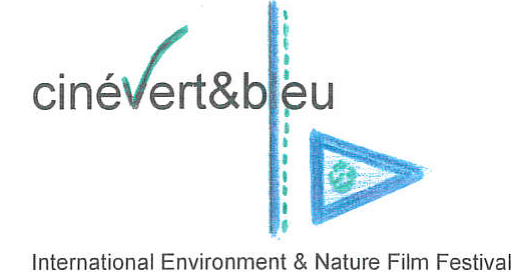 Festival Européen de Films de Transition écologique16, 17 & 18 novembre 2018 in Metz, Grand EstEuropean Festival for Transition Films16, 17 & 18 November 2018 in Metz, France